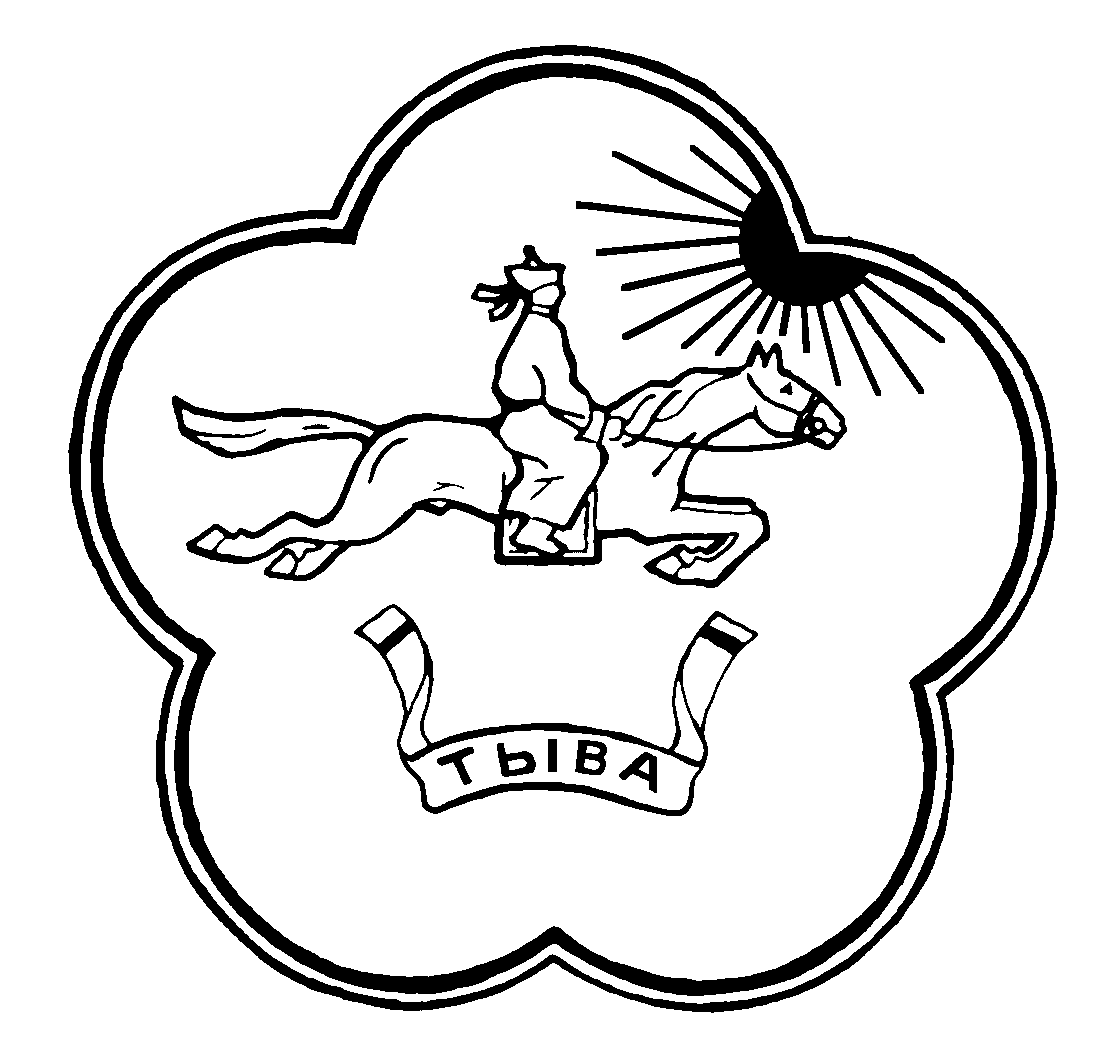 ТЫВА РЕСПУБЛИКАНЫН ТЕС-ХЕМ КОЖУУН ЧАГЫРГАЗЫНЫН  ДОКТААЛЫПОСТАНОВЛЕНИЕ АДМИНИСТРАЦИИ ТЕС-ХЕМСКОГО КОЖУУНА РЕСПУБЛИКИ ТЫВА___________________________________________________________________________________ №______                                                                   от «         »                 2018 г.с. СамагалдайОб утверждении отчета об исполнении бюджета муниципального района  «Тес-Хемский кожуун Республики Тыва» за  9 месяцев 2018 годаВ соответствии со статьей 264.2 Бюджетного кодекса Российской Федерации Администрация муниципального района «Тес-Хемский кожуун Республики Тыва» ПОСТАНОВЛЯЕТ:Утвердить прилагаемый Отчет об исполнении бюджета муниципального района «Тес-Хемский кожуун Республики Тыва» за 9 месяцев 2018 года.Направить Отчет об исполнении бюджета муниципального района «Тес-Хемский кожуун Республики Тыва» за   9 месяцев 2018 года в Хурал представителей муниципального района и в контрольный орган и назначить официальным представителем при рассмотрении данного вопроса Сарыг-оол О.В. – и.о. заместителя председателя по экономике, финансам и проектному управлению. Председатель АдминистрацииТес-Хемского кожууна 					                      Т.Самдан